3D Shape HuntName these 3D shapes and see if you can find any of these shapes around you. Take a picture or draw the shapes you find.3D ShapeNamePicture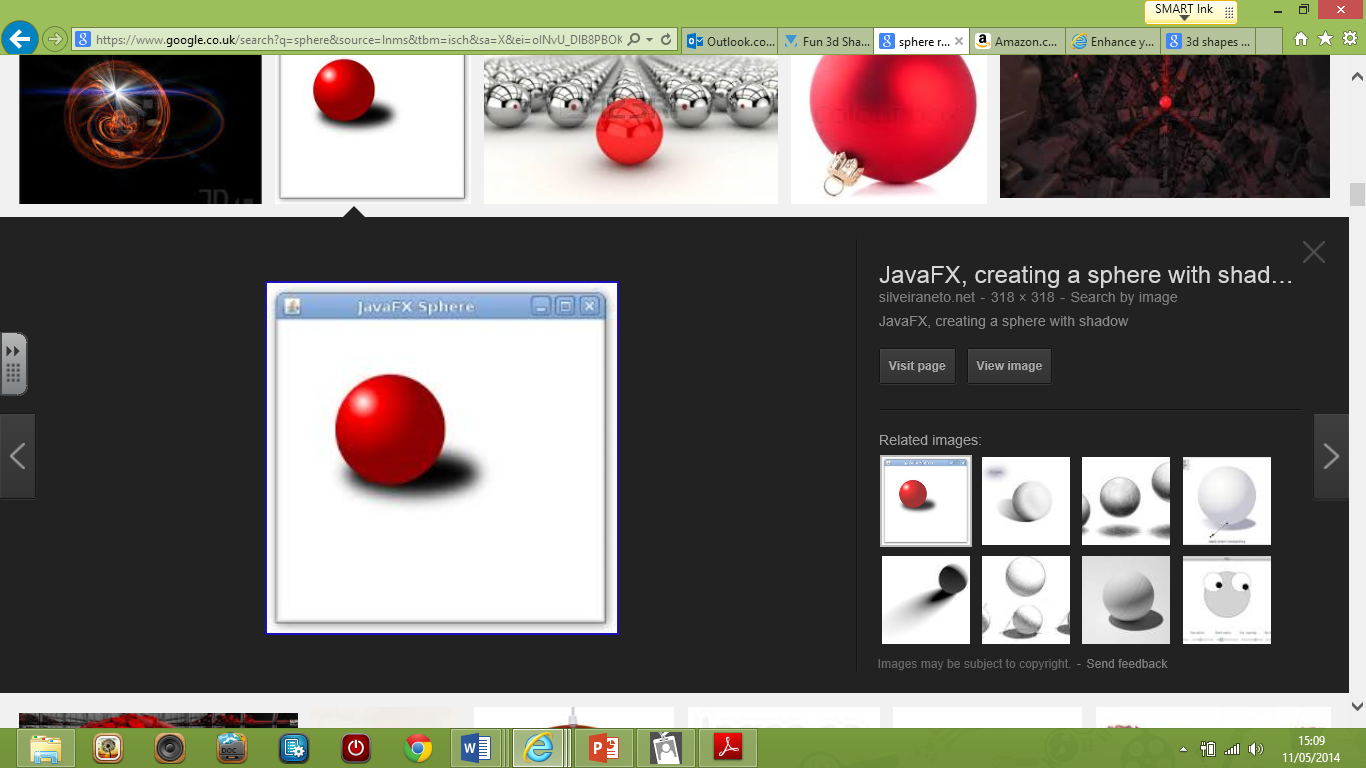 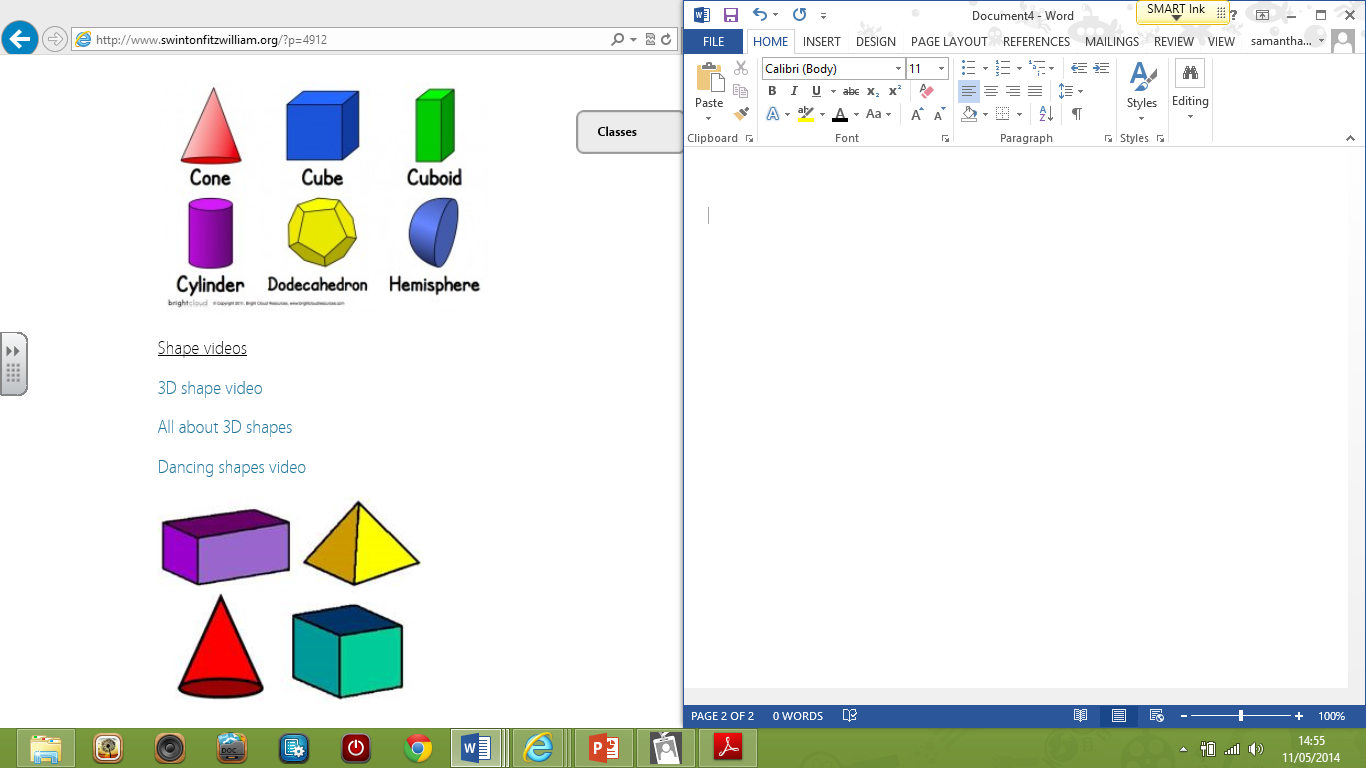 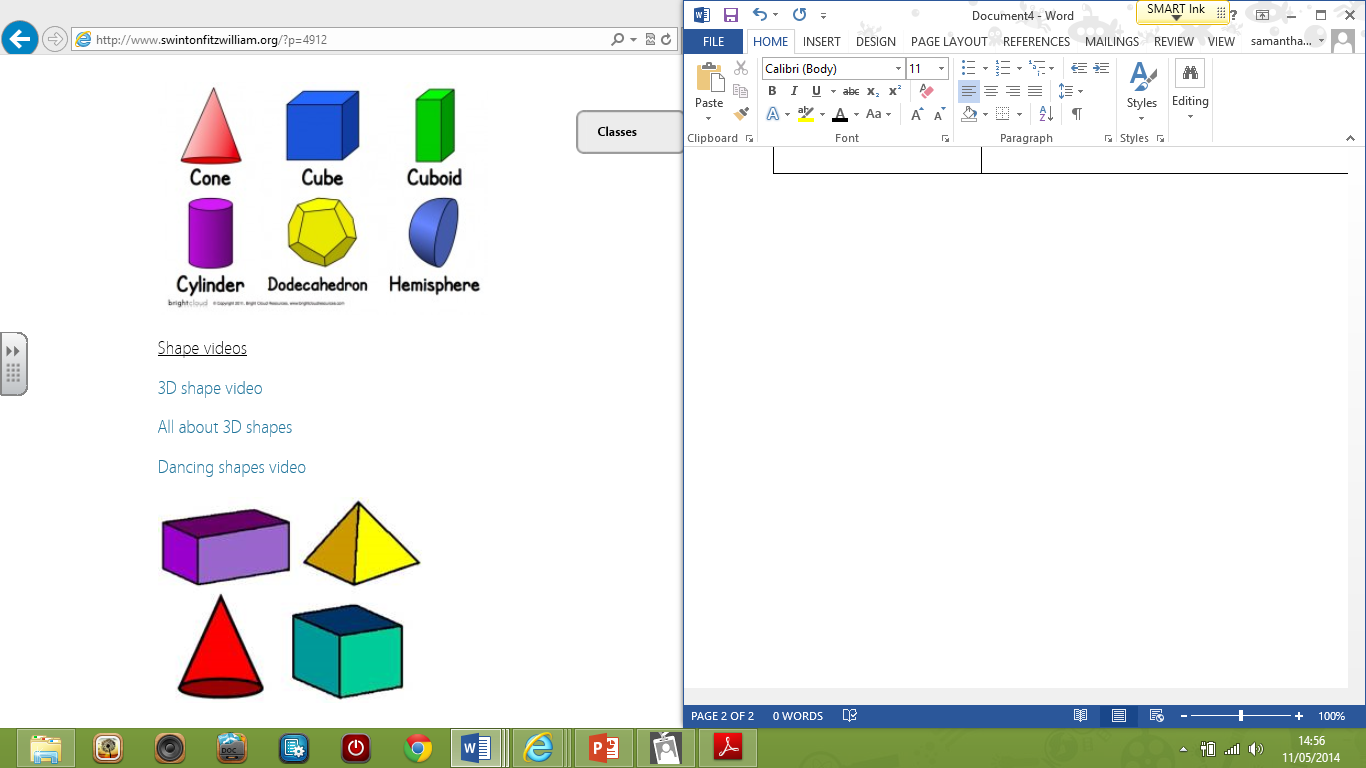 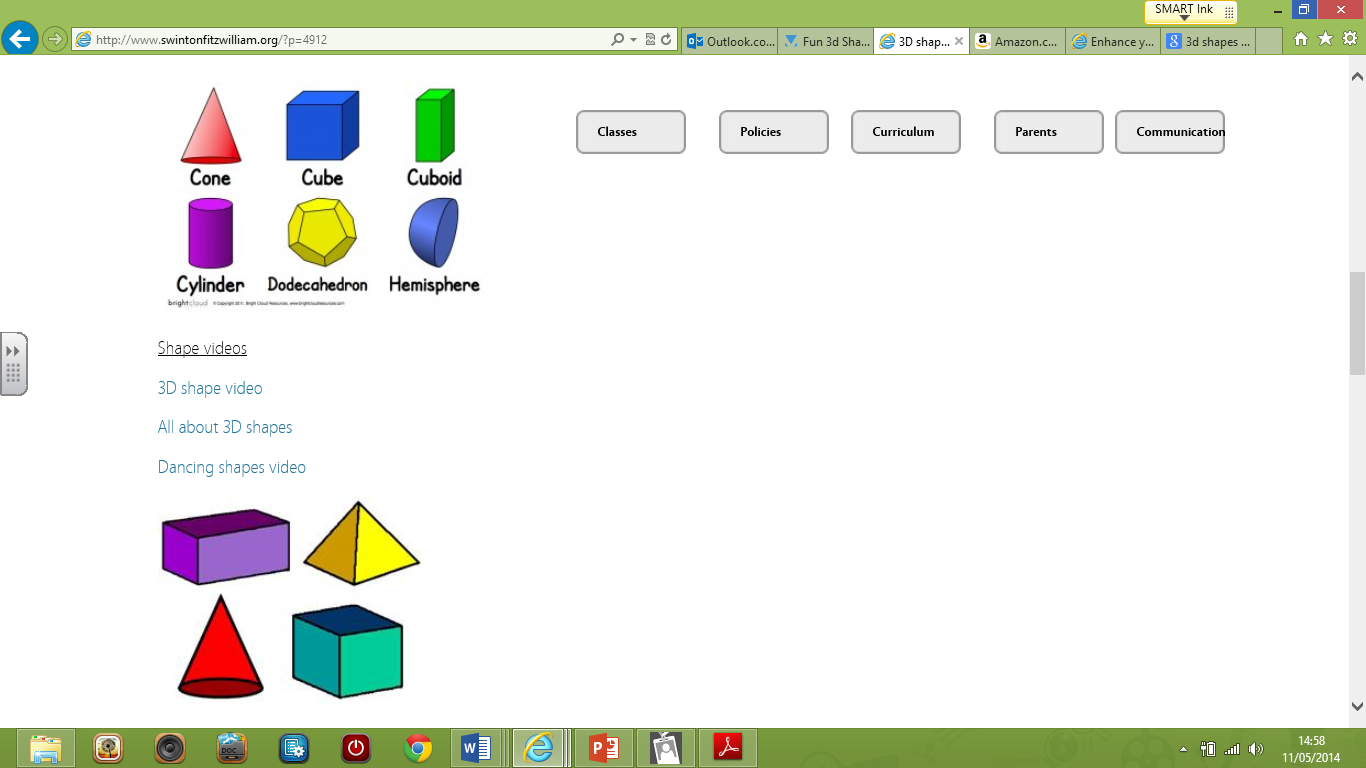 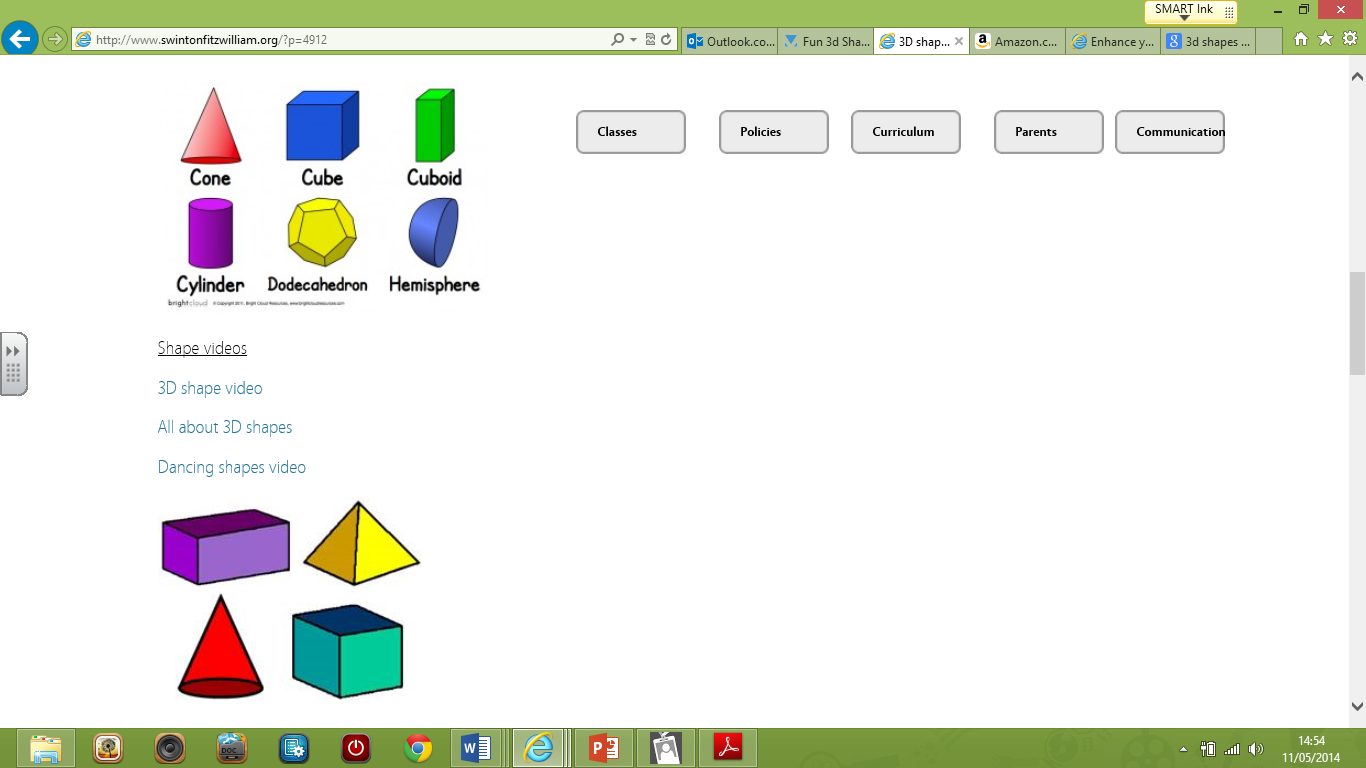 